.Adaptation : Peut se danser en contra / contre-lignes, en se plaçant en quinconce. Les danseurs se croiseront alors lors du tag.Musique de style country cajunIntro : 64 temps (8x4 + 8x4 sur la partie instrumentale)Démarrer sur les paroles « she knows how to move and how to rock »TAG: Tag à la fin du mur 4, après la section 8. On reprend ensuite la danse du débutRESTART: Restart sur le mur 5, après la section 4.Section 1: Vine à D, Cross du PG, Pointe à D, Rassemble, Pointe à G, RassembleSection 2 : Talon D devant, Rassemble, Talon G devant, rassemble, Swivel à D, Rassemble, Swivel à G, RassembleSection 3 : Vine à G, Cross du PD, Pointe à G, Rassemble, Pointe à D, RassembleSection 4 : Talon D devant, Rassemble, Talon G devant, Rassemble, Swivel à D, Rassemble, Swivel à G, RassembleRestart ici sur le mur 5, après la section 4. On reprend la danse au début.Section 5 : Monterey Turn ¼ T à D, Monterey Turn ¼T à D (2 fois)  on se retrouve à 12hSection 6 : Monterey Turn ¼ T à D, Monterey Turn ¼T à D (2 fois)  on se retrouve à 12hSection 7 : Se référer à la section 5. On refait la section 5Section 8 : Se référer à la section 6. On refait la section 6.Tag ici, à la fin du mur 4, après la section 8. On reprend ensuite la danse au début avec la vine à DTAG : Talon D devant, Rassemble, Talon G devant, Rassemble,Step lock step du PD, Step lock step du PG, Scuff du PD, Pivot ½ T du PD,Wizzard Step du PD, Wizzard step du PG, Talon D devant, Rassemble, Talon G devant, Rassemble,Jazz-box du PD, Pivot ½ T du PD, Heel strut du PD, Heel-strut du PG( On se retrouve à 12h pour reprendre la danse au début)Section 1 : Talon D devant, Rassemble, Talon G devant, Rassemble, Step lock step du PD, Step lock step du PG, Scuff du PD, Pose PD devant, Pivot ½ T à G du PDSection 2 : Wizzard Step du PD, Wizzard Step du PG, Talon D devant, Rassemble, Talon G devant, Rassemble, Jazz-box du PD.Section 3 : Finir la Jazz-box du PD, Pivot ½ T à G du PD, Heel strut du PD, Heel Strut du PG (12h)Fin du Tag. Puis reprendre la danse au début avec la vine à D.J’espère que vous prendrez du plaisir sur cette danse et surtout, n’oubliez pas, gardez le smile !!!(Merci de vous àbonner à ma chaîne_Mimi. Vous y retrouverez toutes mes chorégraphies)Mail: benmessaoudmyriam@gmail.comLong Legged Woman (fr)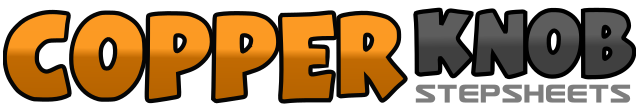 .......Count:64Wall:1Level:Débutant / Novice.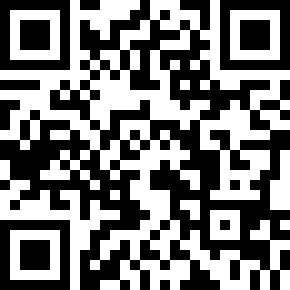 Choreographer:Myriam Ben Messaoud (FR) - Avril 2018Myriam Ben Messaoud (FR) - Avril 2018Myriam Ben Messaoud (FR) - Avril 2018Myriam Ben Messaoud (FR) - Avril 2018Myriam Ben Messaoud (FR) - Avril 2018.Music:Long Legged Woman Dressed In Black - Shane Owens : (Album: Walking on the waves - iTunes)Long Legged Woman Dressed In Black - Shane Owens : (Album: Walking on the waves - iTunes)Long Legged Woman Dressed In Black - Shane Owens : (Album: Walking on the waves - iTunes)Long Legged Woman Dressed In Black - Shane Owens : (Album: Walking on the waves - iTunes)Long Legged Woman Dressed In Black - Shane Owens : (Album: Walking on the waves - iTunes)........1-2Pied D à D, croise PG derrière le PD3-4Pied D à D, croise PG devant le PD5-6Pointe à D, rassemble PD à côté du PG7-8Pointe à G, rassemble PG à côté du PD1-2Talon D devant, rassemble PD à côté du PG3-4Talon G devant, rassemble PG à côté du PD5-6Swivel à D, rassemble PD à côté du PG7-8Swivel à gauche, rassemble PG à côté du PD1-2PG à G, Croise PD derrière le PG3-4PG à G, Croise PD devant le PG5-6Pointe à G, rassemble PG à côté du PD7-8Pointe à D, rassemble PD à côté du PG1-2Talon D devant, Rassemble PD à côté du PG3-4Talon G devant, rassemble PG à côté du PD5-6Swivel à D, rassemble PD à côté du PG7-8Swivel à G, Rassemble PG à côté du PD1-2Pointe PD à D avec ¼ T à D, Ramène PD à côté du PG3-4Pointe PG à G, ramène PG à côté du PD5-6Pointe PD à D avec ¼ T à D, Ramène PD à côté du PG (on recommence la section 1-2)7-8Pointe PG à G, ramène PG à côté du PD (on recommence la section 3-4) 12h1-2Pointe PD à D avec ¼ T à D, Ramène PD à côté du PG3-4Pointe PG à G, ramène PG à côté du PD5-6Pointe PD à D avec ¼ T à D, Ramène PD à côté du PG (on recommence la section 1-2)7-8Pointe PG à G, ramène PG à côté du PD (on recommence la section 3-4) 12h1&2&Talon D devant, Rassemble PD à côté du PG, Talon G devant, Rassemble PG à côté du PD3-4&Pose PD devant dans la diagonale D, Croise PG derrière le PD, Pose PD devant dans la diagonale D5-6&Pose PG devant la danse diagonale G, Croise PD derrière le PG, Pose PG devant dans la diagonale gauche7-8&Scuff du PD, Pose PD devant à 12h, Pivot ½ T à G du PD1-2&Pied D à D dans la diagonale D, Croise PG derrière PD (Lock), Pose PD devant dans la diagonale D3-4&PG à G dans la diagonale G, Croise PD derrière PG ( Lock), Pose G devant dans la diagonale G5-6&Talon D devant, Rassemble PD à côté du PG, Talon G devant,7-8 &Rassemble PG à côté du PD, Pose PD croisé devant PG, Reculer PG1-2&PD à D, Avancer PG à côté du PD, Poser PD devant à 12h3-4&Pivot ½ T à G du PD, Pose le talon du PD devant, Pose la plante du PD au sol avec transfert du PDC5-6 &Pose le talon du PG devant, Pose la plante du PG au sol avec transfert du PDC